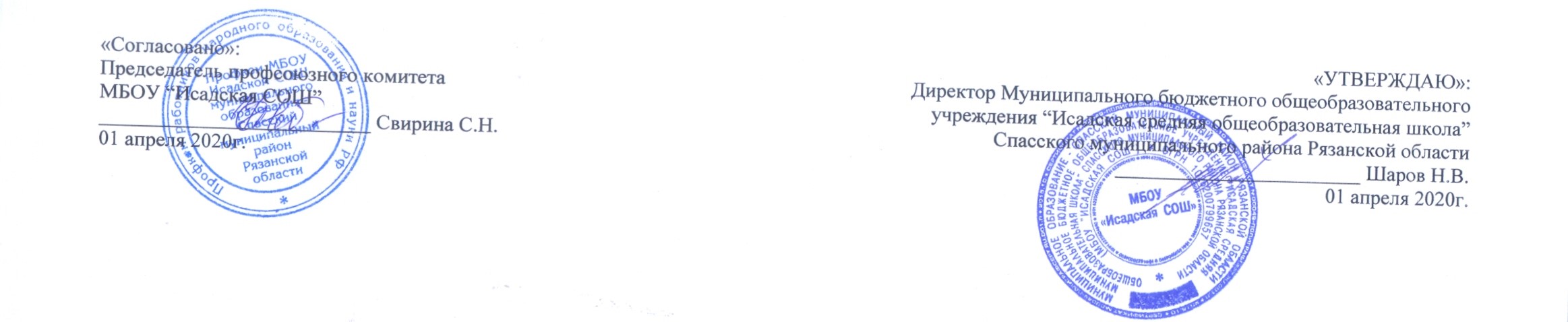 МБОУ “Исадская СОШ”Расписание уроков Бурцевой Марины, обучающейся 9  класса по АООП (на дому), 2019-2020 уч. годДистанционное обучение  с 06.04.2020г.                  С родителями согласовано:  ________________________ /Воробьева В.С./                              № урокавремяПонедельникВторникСредаЧетвергПятница108.30 - 09.00209.10 - 09.40Русский яз.МатематикаМатематикаОбществознаниеМатематика309.50 – 10.20ХимияИнформатика ЛитератураНемецкий яз.Русский яз410.35 – 11.05МатематикаРусский язИстория511.15 – 11.45ГеографияЛитератураМатематика611.55 - 12.25БиологияФизикаЗанятие с логопедомЗанятие с логопедом712.40 – 13.10813.20 - 13.50